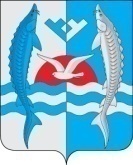 «  _26__ »   июля_ 2022 г.                                    	                                                         №  191О внесении изменений в постановлениеадминистрации сельского поселения Шеркалыот 14.06.2019 № 87 «Об утверждении Порядка взаимодействия органов местного самоуправления и муниципальных учреждений с организаторами добровольческой (волонтерской) деятельности, добровольческими (волонтерскими) организациями»             В соответствии с Федеральным законом от 14.07.2022 № 340-ФЗ «О внесении изменений в статью 2 Федерального закона «О благотворительной деятельности и добровольчестве (волонтерстве)», руководствуясь Уставом  сельского поселения Шеркалы, администрация сельского поселения Шеркалы постановляет:            1. Внести изменения в постановление администрации сельского поселения Шеркалы от 14.06.2019 № 87 «Об утверждении Порядка взаимодействия органов местного самоуправления и муниципальных учреждений с организаторами добровольческой (волонтерской) деятельности, добровольческими (волонтерскими) организациями»: 1.1. В пункте  3 приложения к постановлению:1.1.1. в абзаце четвертом слово «оказания» заменить словами «участия в ликвидации чрезвычайных ситуаций и их последствий, профилактике и тушении пожаров, проведении аварийно-спасательных работ, а также оказания»;1.1.2. дополнить абзацем следующего содержания: «- участия граждан в поиске лиц, пропавших без вести.».2. Обнародовать настоящее постановление посредством размещения в информационно – телекоммуникационной сети «Интернет», на официальном сайте администрации муниципального образования сельское поселение Шеркалы по адресу www. Sherkaly-adm.ru, а также разместить на информационных стендах администрации сельского поселения Шеркалы.3. Настоящее постановление вступает в силу после его официального опубликования (обнародования).    4. Контроль за исполнением постановления оставляю за собой.       Глава сельского поселения Шеркалы                                          Л.В. МироненкоАДМИНИСТРАЦИЯ СЕЛЬСКОГО ПОСЕЛЕНИЯ ШЕРКАЛЫОктябрьского районаХанты – Мансийского автономного округа – ЮгрыПОСТАНОВЛЕНИЕ